SAN ANGELO CENTRAL HIGH SCHOOL655 Caddo(325) 659-3434(325) 659-3413 FAX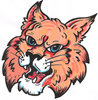 2021-22 PROFILE (Data from the 2020-21 School Year)Principals & At-Risk Coordinators		          Counselors:Bill Waters, Principal					          Amanda ChambersToni Daniel, Associate Principal			          Crystal ChapmanSarah Coronado, Assistant Principal/At Risk Coordinator     Amy DavenportRose Dominguez, Assistant Principal			          Michele DelgadoKristin Ellis-Dearborn, At Risk Coordinator		          Marcie Featherston, Lead CounselorBecca Flores, Assistant Principal			          Katy KuykendallAnna Munn, Assistant Principal			        Amy RutherfordMark Nickols, Assistant Principal			          Lani WebsterJustin Nunez, Assistant Principal			          Jennifer YoungMickey Russell, Assistant Principal Jennifer Yarbrough, Assistant Principal		Data Entry & Registrar:								Sandra Ledesma, Registrar							Tina Nombrano, Data Entry								Karen Walters, Data Entry/RegistrarSan Angelo - at a GlanceSan Angelo is located in West Texas, approximately 90 miles south of Abilene, approximately 200 miles northwest of Austin, and over 200 miles southwest of the DFW metroplex.  The City of San Angelo is a dominant part of the population for Tom Green County, with an estimated 2019 population of 101,004.  San Angelo’s population has increased since the official census of 2010 (93,200).  The ethnic distribution of Tom Green County is estimated to be the following:    Caucasian–50,401 (49.9%), Hispanic–43,028 (42.6%), African American–4, 949 (4.9%),    Asian–1,404 (1.4%), Native American–404 (0.4%), Pacific Islander–101, (0.1%), Other–707 (0.7%)Central High School - at a GlanceCentral High School is comprised of two campuses:  the 9th grade campus is located on Oakes Street, and the 10-12th grade Main campus is located on Caddo Street.  Oakes is a traditional style campus.  The Main campus is a multi-building facility, with buildings that are differentiated by name and, in many cases, the discipline taught within.  Principals, counselors, and teachers work together as a team to meet the needs of each student in this diverse population.  Such a plan provides many of the benefits of a small school while retaining the advantages of a large campus.  Central High School is accredited by the Texas Education Agency and the Southern Association of Colleges and Secondary Schools and is a participating member of College Board.Diversity at Central High SchoolHispanic	White	     Black	Asian    American Indian	Pacific Islander	Multi-Racial56.57%	34.52%     4.14%	1.30%		0.42%		      0.04%		    3.01%METHOD FOR COMPUTING GPA & RANK IN CLASS1. GRADE WEIGHTING:  Effective with the class of 2018, students shall have 10 points added to each semester grade of Honors courses, and 15 points added to each semester grade of Advanced Placement courses and eligible college-level dual credit courses that are equivalent to high school Advanced Placement courses.Eligible college-level dual credit courses are identified in appropriate District publications and can be found on the District website:  www.saisd.org, navigate to the Students & Parents tab, select Advanced Academics then Dual Credit.2.  SEMESTER INCLUSIONS:  Effective with class of 2018:  The following grades will be used in calculating the numerical grade average and rank in class, as well as determining the honor graduates:A.  Semester grades earned for high school credit during 8th grade.B.  Semester grades earned during grades 9th, 10th, and 11th gradesC.  Final rank includes the average of the 3rd nine-week grades of the 12th grade.     CLASS INCLUSIONS:       	Effective with the class of 2018, all classes will be used in calculating GPA/Class rank, unless excluded below.     EXCLUSIONS:  Drivers education, credit-by-exams, correspondence and audited courses shall be excluded from computations of class rank.  3.  TIES:  In case of a tie in weighted numerical grade averages, the District shall apply the following methods, in this order, to determine recognition as valedictorian or salutatorian:		A.  Compare the number of weighted courses taken by each student involved in the tie.	B.  Calculate a weighted numerical grade average only using eligible grades earned in AP and                 dual credit courses.4.  Top Ten PercentAll students whose grade point average comprise the top ten percent of the graduating class and qualify for automatic admission under the Education Code 51.803 shall be recognized.  Eligibility standards required for the local procedure for determining valedictorian and salutatorian shall not apply to the procedure for determining the top ten percent as indicated under Early Graduates.Special FeaturesThe school district’s philosophy provides for an educational system designed to meet the individual needs of the student population.  To meet these needs, several graduation plans and special programs are available to the students: Advanced Placement, Honors, Academic Dual Credit (ASU & Howard College), Technical Dual Credit, Tech Prep Articulated Courses, Correspondence Courses, and Credit by Exam.Graduation Plans:  Foundations, Foundation with Endorsement; Distinguished Level of Achievement - Foundation with EndorsementAdvanced Placement (AP) courses are offered in English Language, English Literature, Calculus, Statistics, Computer Science, Computer Science Principles, Biology, Chemistry, Physics I, Physics II, Environmental Science, World History, U.S. History, Government, Economics, Psychology, Spanish Language, Drawing, 2-D Art and 3-D Art.In order to prepare students for AP level courses, Central offers several Honors courses including, English I, English II, Algebra I, Geometry, Algebra II, Pre-Calculus, Biology, Chemistry, World Geography, World History, Spanish II and Spanish III.Academic Dual Credit courses offered on campus (in coordination with Howard College and Angelo State University) include English III, English IV, Contemporary Math, College Algebra, Biology, Physics I, Physics II, US History, Government, and Economics.Junior and Senior students also have the opportunity to go to Angelo State University and/or Howard College campuses to attend a wide variety of Dual Credit Courses.Technical Dual Credit and Tech Prep courses offered on the CHS campus include Livestock Production; Wildlife, Fisheries & Ecology; Small Animal Management; Equine Science, Veterinary Medical Application; Agriculture Mechanics and Metal Technology; Welding I-II; Practicum in Manufacturing; Construction Technology I-II; Digital Media, Graphic Design & Illustration, Animation I-II; Audio Video Production I-II; Business Information Management I-II; Business Law; Business Management; Career Preparation I-II;  Human Growth and Development; Instructional Practices in Education & Training I-II; Accounting I-II; Financial Analysis; Health Science I-II; Culinary Arts; Child Development; Cosmetology I-II; Computer Maintenance Lab; Networking Lab; Web Design/Computer Maintenance; Web Game Development, Law Enforcement I-II; Social Media Marketing; Sports & Entertainment Marketing; Entrepreneurship; Collision Repair & Refinishing I-II; Automotive Tech I-II; Practicum in TransportationCorrespondence courses and Credit-by-Exams (through Texas Tech Extended Studies), as well as Texas Virtual School courses are available to students for acceleration or remediation purposes.  Student Enrollment, Faculty, and Grade Reporting PeriodsEnrollment = 2,390Faculty = 198 teachersSchool year = 175 days divided into two semesters.  First semester consists of 80 days and 2nd semester consists of 95 days, with nine-week grade reporting periods.  The school day consists of 7 periods, each 50 minutes in length. Grading Scale:A = 90 and above		C = 70 – 79 			I = IncompleteB = 80 – 89 			F = 69 – below A Sampling of Courses Available at Central High SchoolLANGUAGE ARTSEnglish I, II, III, IVEnglish I, II HonorsEnglish III-IV Dual CreditEnglish III-IV APCollege Prep ELA (TSI)Business EnglishHumanitiesMATHEMATICSAlgebra I, IIAlgebra I, II HonorsMath Models with ApplicationsGeometry	Geometry HonorsAlgebra IIIPre-CalculusPre-Calculus HonorsCalculus AB-APStatistics APCollege Algebra Dual CreditContemporary Math Dual CreditCollege Prep Math (TSI)SCIENCEIntegrated Physics & ChemistryBiologyBiology I HonorsBiology II AP/Dual CreditChemistryChemistry HonorsChemistry II APPhysicsPhysics I AP/DCPhysics II AP/DCAnatomy & PhysiologyAquatic ScienceEnvironmental SystemsEnvironmental Science APEarth & Space ScienceForensic ScienceSOCIAL STUDIESWorld GeographyWorld Geography HonorsWorld HistoryWorld History HonorsWorld History APPsychologyInvestigations in Psych (Spec. Top. SS)Psychology APSociologyHistory of U.S. Through FilmU.S. HistoryU.S. History AP/Dual CreditGovernment/EconomicsGov/Eco AP/Dual CreditAGRICULTURE, FOOD & NATURAL RESOURCESAg. Mechanic TechnologyAg. Design & Fabrication (Structures)Wildlife, Fishery, & Ecology Mgmt.Small Animal ManagementEquine ScienceLivestock ProductionVeterinary Medical ApplicationGreenhouse Operations & ProductionFloral Design I-IIARCHITECTURE & CONSTRUCTIONBuilding Maintenance TechnologyConstruction Technology I-IIARTS A/V TECHNOLOGY& COMMUNICATIONDigital MediaAnimation I-IIIAudio Video Production I-IIIBUSNESS, MARKETING & FINANCEBusiness Information Management I, IIBusiness LawBusiness ManagementDollars & SenseAccounting I-IIFinancial AnalysisSocial Media MarketingSports Marketing I-IIAdvertising and SalesEntrepreneurship I-IICareer Preparation I-IIProject Based ResearchCOMPUTER SCIENCEComputer Science I-IIIAP Computer Science IAP Computer Science PrinciplesEDUCATION & TRAININGPrinciples of Education & TrainingHuman Growth & DevelopmentInstructional Practices in EducationPracticum in Education & TrainingFINE ARTSArt IArt II-IV CeramicsArt II-IV DrawingArt II-IV PaintingArt II-IV SculptureAP 2-D Studio Art PortfolioAP 3-D Studio Art PortfolioAP Drawing Studio ArtTheatre I-IVTechnical Theatre I-IIITheatre Production I-IVChoir I-IVVocal Ensemble I-IIIMusic Partners I-IVBand I-IVJazz Band I-IVOrchestra I-IVFOREIGN LANGUAGESAmerican Sign Language I-IIISpanish I-IIISpanish II-III HonorsSpanish IV APHEALTH SCIENCESIntroduction into Health ScienceHealth Science Technology I-IIHOSPITALITY & TOURISMIntroduction into Culinary ArtsCulinary Arts I-IIIHUMAN SERVICESChild DevelopmentPrinciples of Community ServicesCounseling & Mental HealthCosmetology I-IIINFORMATION TECHNOLOGYPrinciples of Information TechnologyComputer Maintenance Lab I-IINetworking LabWeb Design / Computer Maintenance Web Game Development / Indep. StudyJOURNALISMJournalism INewspaper I-IIIPhotojournalismYearbook I-IIIIndependent Study JournalismLAW ENFORCEMENTLaw Enforcement I-IIMANUFACTURING
Welding I-IIPracticum in ManufacturingMILITARY SCIENCEAerospace Science (JROTC) I-IVPHYSICAL EDUCATIONFoundations of Physical FitnessIndividual/Team SportsAerobicsBeginning GymnasticsP.E. PartnersWeight TrainingOutdoor AdventureAthletic TrainingCheerleadingDrill Team (TexAnns)Competitive AthleticsSPEECH/DEBATEDebate I-IVOral Interpretation I-IIISpeech Independent StudySTEMRobotics & Automation I-IISTUDENT COUNCIL/LEADERSHIPStudent Leadership/Student CouncilPeer Assistance I-IITRANSPORTATION DISTRIBUTION & LOGISTICSAutomotive Technology I-IICollision Repair & Refinishing I-IIPracticum in TransportationAP COURSES & (20)					AWARDS in 2021  20 AP Courses offered in campus in 2021		National Merit Scholars _0___  21 AP Subjects Testing in 2021			Commended Scholars __1__406 Students Tested in 2021			   	National African American Scholars __0__498 Exams Taken 2021				National Hispanic Scholars __2__284 of students scored 3 or higher			National Indigenous Scholars __0__       on one or more AP Exam in 2021		AP Scholar __26__    AP Scholar w/Honor __14__						       	AP Scholar w/Distinction __18__  SAT Scores - CHS 3 Year Mean			ACT Scores - CHS 3 Year Mean        661 Students Tested in 2020-21            		195 Students Tested in 2020-21FUTURE PLANS59% plan to attend a four-year university	       19% plan to attend a two-year college	 	SCHOLARSHIPS3% plan to attend a technical/trade school 	 	2021 Seniors were offered over $1,170,000 in3% plan to enlist in the military			scholarships16% plan to go directly to employmentGRADUATES WILL BE ATTENDING THE FOLLOWING SCHOOLS, COLLEGES, AND UNIVERSITIESAbilene Christian UniversityAbilene Online ParamedicAngelo State UniversityArt Institute, Austin, Houston,       San AntonioAustin Community CollegeBaylor UniversityBlinn CollegeCalifornia Polytec. State Univ.Central Texas Beauty CollegeCisco Community CollegeClarendon CollegeCornell UniversityCulinary Institute of AmericaDuke UniversityGeorge Mason UniversityGolden West CollegeHawkeye Community CollegeHenderson State UniversityHoward CollegeKansas Wesleyan UniversityLincoln College of TechnologyLubbock Christian University Lyon CollegeMary Hardin Baylor UniversityMcMurry UniversityMidland CollegeMidwestern State UniversityMissouri Southern State Univ.New Mexico State UniversityNorth Central Texas CollegeNortheastern UniversityNorthwest Mississippi Community CollegeNew Mexico State University Oak Hills Christian CollegeOklahoma Christian Univ.Oklahoma Wesleyan Univ.Paul MitchellRice UniversitySan Antonio Comm. CollegeSchreiner UniversitySouth Plains CollegeSouthwestern UniversitySt. Mary’s University St. Philips CollegeStephen F. Austin State Univ.Sul Ross State UniversityTarleton State UniversityTarrant County CollegeTexas A& M University, College Station, Corpus Christi, Galveston, Prairie View,Texas Christian UniversityTexas College of CosmetologyTexas State Technical College Sweetwater, WacoTexas State UniversityTexas Tech UniversityTrinity Valley Comm. CollegeUniversal Technical InstituteUniversity of ArkansasUniversity of Colorado, BoulderUniversity of Hawaii, MoanaUniversity of Houston, Clear Lake, DowntownUniversity of MississippiUniversity of New MexicoUniversity of North Carolina, CharlotteUniversity of North TexasUniversity of Northern IowaUniversity of the SouthwestUniversity of ToledoUniversity of Texas, Arlington, Austin, Dallas, El Paso, Permian Basin, San AntonioUniversity of Washington-SeattleWestern Texas CollegeACT201920202021English19.819.9421.99Reading21.521.5823.55Mathematics20.720.8722.38Science20.821.3722.85Composite20.921.0522.83SAT201920202021Evidence based Reading/Writing540502487Mathematics532486480